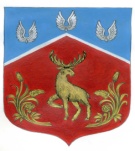  Администрация муниципального образования Громовское сельское поселение муниципального образования Приозерский муниципальный район  Ленинградской области   ПОСТАНОВЛЕНИЕ                    от 24 марта  2020 года                                      № 124	В соответствии с Федеральным законом от 26.07.2019 года № 199-ФЗ «О внесении изменений в Бюджетный кодекс Российской Федерации в части совершенствования государственного (муниципального) финансового контроля, внутреннего финансового контроля и внутреннего финансового аудита», администрация муниципального образования Громовское сельское поселение постановляет:	1. Считать утратившим силу постановление администрации муниципального образования Громовское сельское поселение от 18.01.2017 года № 11 «Об утверждении Порядка осуществления главными распорядителями средств бюджета муниципального образования Громовское  сельское поселение муниципального образования Приозерский муниципальный район Ленинградской области внутреннего финансового контроля и внутреннего финансового аудита». 	2. Настоящее постановление подлежит официальному опубликованию, размещению на официальном сайте администрации муниципального образования Громовское сельское поселение муниципального образования Приозерский муниципальный район Ленинградской области, вступает в силу со дня его официального опубликования.	3. Контроль за исполнением настоящего постановления оставляю за собой.Глава администрации                                                 А.П. КутузовВострейкина Т.А 99-466 Разослано: дело-2, Ком. финансов-1О признании утратившим силу постановления администрации муниципального образования Громовское сельское поселение от 18 января 2017 года № 11 «Об утверждении Порядка осуществления главными распорядителями средств бюджета муниципального образования Громовское  сельское поселение муниципального образования Приозерский муниципальный район Ленинградской области внутреннего финансового контроля и внутреннего финансового аудита»